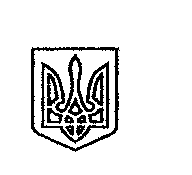 ЩАСЛИВЦЕВСЬКА СІЛЬСЬКА РАДАВИКОНАВЧИЙ КОМІТЕТ           РІШЕННЯ                                                               №6615.05.2019Про надання одноразової грошової допомоги громадянам, які проживають на території Щасливцевської  сільської ради.Розглянувши заяви   громадян щодо надання матеріальної допомоги в зв'язку з тяжким матеріальним становищем та на лікування, акти обстеження матеріально - побутових умов, відповідно до ст. 28, п. 1 ст. 34   Закону України "Про місцеве самоврядування в Україні" виконком Щасливцевської сільської ради ВИРІШИВ:1.Надати матеріальну допомогу з бюджетних коштів наступним громадянам:1.1.***, що мешкає за адресою: с. Приозерне, вул. Сивашська, буд.***, кв. ***у сумі 1000  грн. 1.2.***, що мешкає за адресою: с. Щасливцеве, вул. Зелена, буд.***, у сумі 3000 грн. 1.3.***, що мешкає за адресою: с. Щасливцеве, вул. . Гагаріна, буд.***, у сумі 3000  грн. 1.4.*** ,що мешкає за адресою: с. Приозерне, вул. Сивашська, буд.***, кв. *** у сумі 1000  грн. 1.5.***, що мешкає за адресою: с. Щасливцеве, вул. Гагаріна, буд.***, у сумі 1000  грн. 1.6.*** що мешкає за адресою: с. Щасливцеве, вул. Миру, буд.***, у сумі 1000  грн. 1.7.***, що мешкає за адресою: с. Щасливцеве, вул. Миру, буд.***, у сумі 1000  грн. 1.8.***, що мешкає за адресою: с. Щасливцеве, вул. Зелена, буд.***, у сумі 3000  грн. 1.9.***, що мешкає за адресою: с. Генічеська Гірка, вул. Азовська, буд.*** у сумі 3000  грн.2.Надати матеріальну допомогу громадянам, які відзначають ювілейну дату народження:2.1.***, *** р.н. у сумі 650 грн2.2.***,***. р.н. у сумі 650 грн.2.3.***,***р.н. у сумі 250 грн.2.4.***, *** р.н. у сумі 350 грн.2.5.***, *** р.н. у сумі 350 грн.2.6.***, ***.н. у сумі 450 грн.2.7.***,*** р.н. у сумі 250 грн.6. Контроль за виконанням рішення покласти на заступника сільського голови з питань дії виконкому    Бородіну О.П.Сільський голова                                                                         В.ПЛОХУШКО